Séance 4: L Nuit du chasseur, Charles Laughton, 1955Le corps du MalI. La séquence d'introduction0' à 4'09A. Une présentation en trois temps1. Quels éléments de mise en scène et de dialogue nous plongent dans l'univers du conte?2. Comment la mise en scène  permet-elle d'annoncer les thèmes du film? 3. Comment l'arrivée du personnage s'intègre-t-elle dans la séquence?Bilan: Le film se présente à la fois comme un conte et comme un film noir, ce croisement est souligné par l'utilisation du noir et blanc à une époque où la couleur devient omniprésente dans le cinéma américain. La narration en off propose une lecture morale à connotation religieuse centrée sur l'apprentissage du bien et du mal.B. Le corps du mal4'O9- 4'54Par quels moyens cinématographiques la personnalité d'Harry Powell est-elle dévoilée?Bilan: Harry Powell est le mal incarné, c'est à dire qu'il a pris corps en lui, et qu'il est inscrit sur et dans sa chair. 13'46-15'15Comment le corps du mal est-il représenté à l'écran dans cette séquence?C. Analyse de la séquence du meurtre37'16-38'49Comment la dualité entre le bien et le mal est-elle mise en scène dans cet extrait?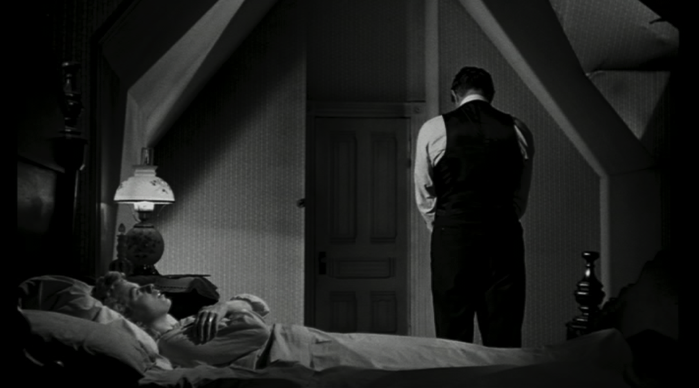 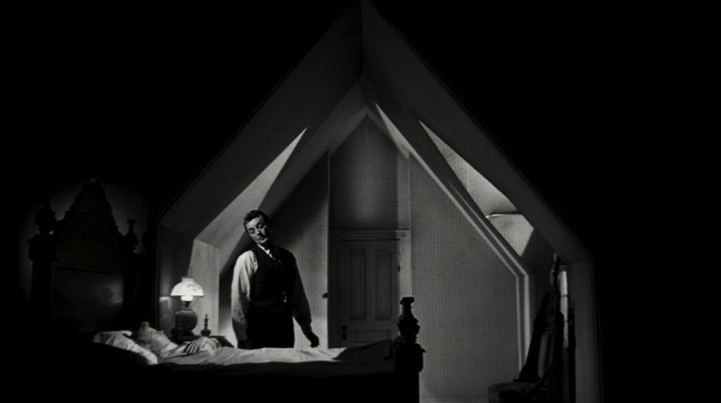 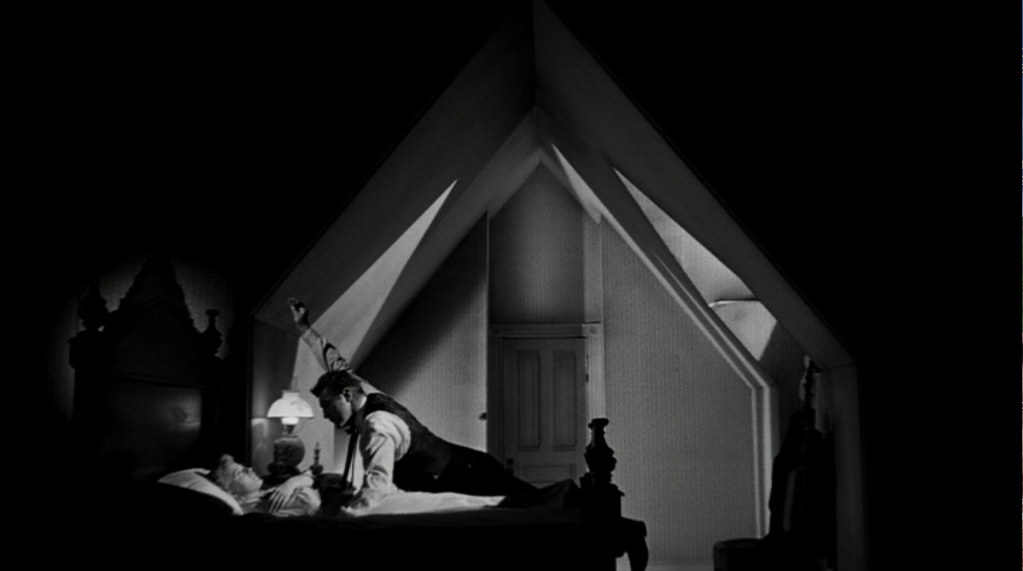 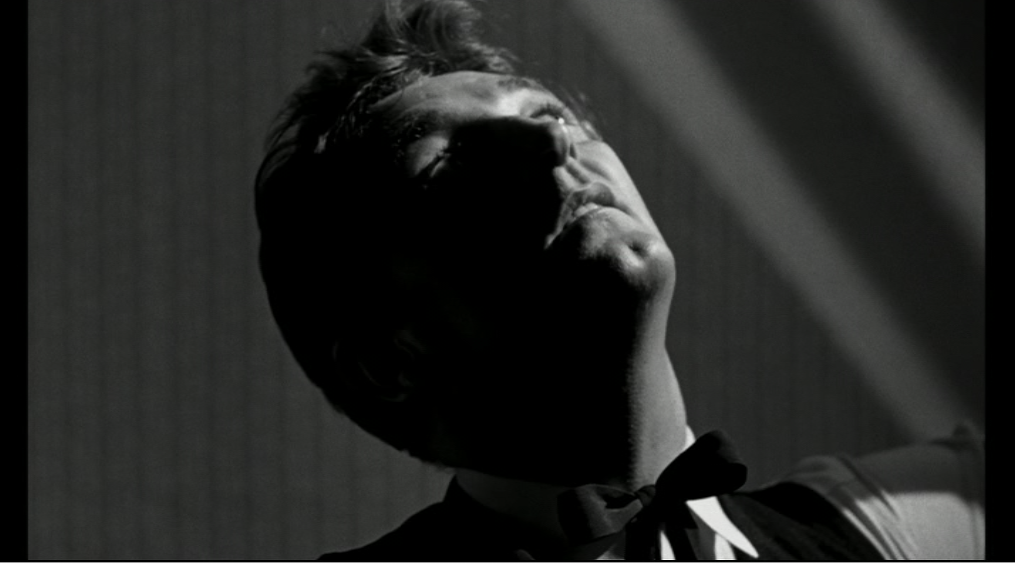 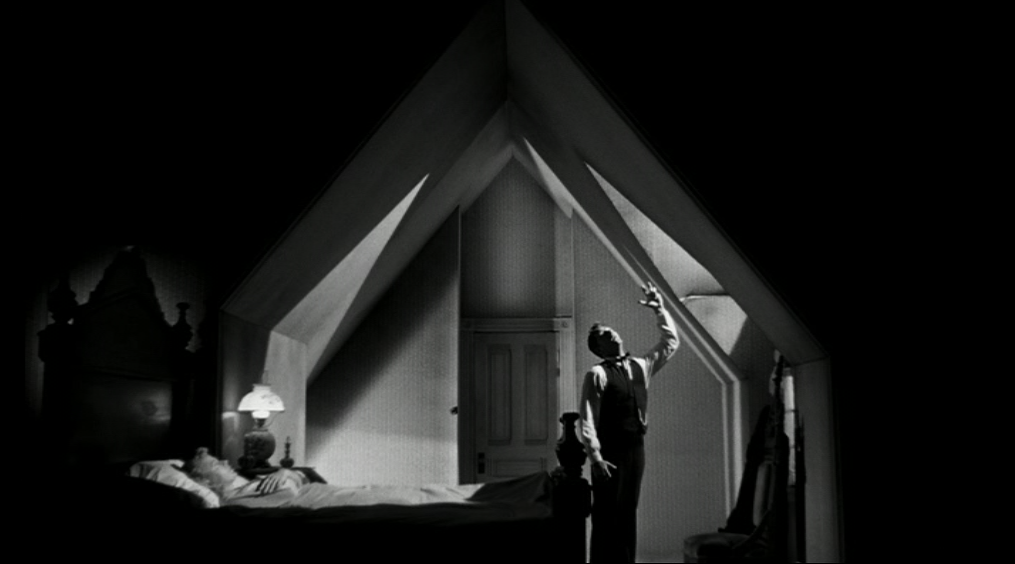 